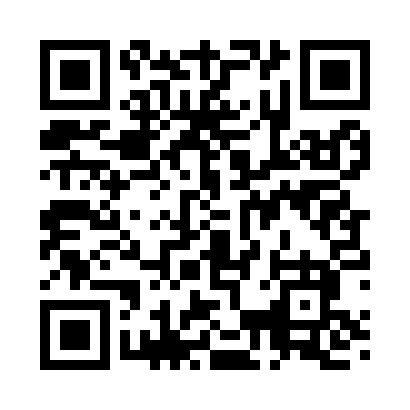 Prayer times for Bass River, Massachusetts, USAWed 1 May 2024 - Fri 31 May 2024High Latitude Method: Angle Based RulePrayer Calculation Method: Islamic Society of North AmericaAsar Calculation Method: ShafiPrayer times provided by https://www.salahtimes.comDateDayFajrSunriseDhuhrAsrMaghribIsha1Wed4:105:3712:384:307:409:072Thu4:085:3512:384:317:419:083Fri4:065:3412:384:317:429:104Sat4:055:3312:384:317:439:115Sun4:035:3212:374:327:449:136Mon4:025:3112:374:327:459:147Tue4:005:2912:374:327:469:168Wed3:585:2812:374:337:479:179Thu3:575:2712:374:337:489:1910Fri3:555:2612:374:337:499:2011Sat3:545:2512:374:347:509:2112Sun3:525:2412:374:347:519:2313Mon3:515:2312:374:347:529:2414Tue3:495:2212:374:347:539:2615Wed3:485:2112:374:357:549:2716Thu3:475:2012:374:357:559:2917Fri3:455:1912:374:357:569:3018Sat3:445:1812:374:367:579:3119Sun3:435:1712:374:367:589:3320Mon3:415:1612:374:367:599:3421Tue3:405:1512:374:378:009:3622Wed3:395:1512:384:378:019:3723Thu3:385:1412:384:378:029:3824Fri3:375:1312:384:378:039:3925Sat3:365:1312:384:388:049:4126Sun3:355:1212:384:388:049:4227Mon3:345:1112:384:388:059:4328Tue3:335:1112:384:398:069:4429Wed3:325:1012:384:398:079:4630Thu3:315:1012:384:398:089:4731Fri3:305:0912:394:408:089:48